DEMANDE DE TRANSFERT DE DOSSIER DE LA MDPH DU PAS-DE-CALAIS VERS UNE AUTRE MDPHCe document dûment complété et accompagné des pièces justificatives est à retourner à l’adresse suivante : MDPH 62 - Parc d’Activités des Bonnettes - 9, rue Willy Brandt - BP90266 - 62005 ARRAS CEDEXIDENTIFICATION DU DEMANDEUR OU DE L’ENFANT CONCERNÉ  Madame  Monsieur Date d’effectivité du changement d’adresse : ______/_______ /_______ Adresse électronique :  	___________________________@ ___________________________ Pièces à joindre obligatoirement à la présente demande remplie, datée et signée :  un justificatif de votre nouveau domicile (Exemple : quittance de loyer, facture d’électricité, etc.) Le signataire certifie sur l’honneur que les informations fournies sont exactes et s’engage à signaler toute modification de situation qui pourrait intervenir.  	Fait à (ville) _____________, le ___/___/20___  	Signature (du demandeur ou son représentant légal) :  La loi rend passible d’amende et d’emprisonnement, quiconque se rend coupable de fraudes ou de fausses déclarations (art. L377-1 du Code de la Sécurité Sociale, arts. 313-1, 313-3, 433-19, 441-1 et 441-7 du Code pénal). La loi n°78-17 du 6 janvier 1978 vous garantit un droit d’accès et de rectification pour les données que nous enregistrons à partir de vos réponses. 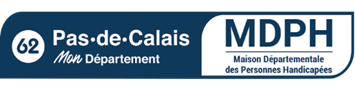 Nom de naissance : ________________________________________________________ Nom d’épouse : ________________________________________________________ Prénom (s) : ________________________________________________________ Date de naissance :  ___/___/______ N° de dossier MDPH : Ancienne adresse : _____________ N° :  	_____ Rue :____________________________________________________ Code Postal :  ___________ Nouvelle adresse :  Ville : ___________________________________________________ N° :  	_____ Rue :____________________________________________________ Code Postal :  ___________ Ville : ___________________________________________________ 